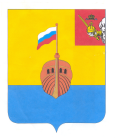 РЕВИЗИОННАЯ КОМИССИЯ ВЫТЕГОРСКОГО МУНИЦИПАЛЬНОГО РАЙОНА162900, Вологодская область, г. Вытегра, пр. Ленина, д.68тел. (81746)  2-22-03,  факс (81746) ______,       e-mail: revkom@vytegra-adm.ruКРАТКАЯ ИНФОРМАЦИЯпо результатам проведения экспертно-аналитического мероприятия в Администрации Муниципального образования «Город Вытегра»Наименование (тема) мероприятия: «Исполнение Бюджетного законодательства и законодательства о контрактной системе в сфере закупок, в том числе при реализации государственных и муниципальных программ в сфере строительства, капитального ремонта, ремонта и содержания автомобильных дорог» Основание проведения мероприятия: требование Прокуратуры Вытегорского района от 02.08.2019 № 2-1075в-2018, пункт 9 раздела I плана работы Ревизионной комиссии Вытегорского муниципального района на 2019 год, распоряжение № 33 от 28.08.2019 года.Цель мероприятия: осуществление контроля за законностью, результативностью (эффективностью и экономностью) использования средств бюджета, анализ и оценка законности, результативности (эффективности и экономности) расходов на закупки. Объект мероприятия: Администрация Муниципального образования «Город Вытегра»Проверяемый период времени: 2018 год, январь-июль 2019 годаСроки проведения  мероприятия: с 28.08.2019 г.  по 03.09.2019 г.Исполнители мероприятия: О.Е. Нестерова – аудитор Ревизионной комиссии Вытегорского муниципального района.Оформленные акты, заключения, справки и т.п., использованные в отчете, ознакомление с ними под расписку руководителя или иных должностных лиц, проверенных объектов, наличие письменных объяснений, замечаний или возражений и заключение аудитора по ним: заключение  от 03.09.2019 г.          Согласно статьи 14 Федерального закона от 06.10.2003 № 131- ФЗ «Об общих принципах организации местного самоуправления в Российской Федерации» к вопросам местного значения городского поселения отнесено «5) дорожная деятельность в отношении автомобильных дорог местного значения в границах населенных пунктов поселения и обеспечение безопасности дорожного движения на них, включая создание и обеспечение функционирования парковок (парковочных мест), осуществление муниципального контроля за сохранностью автомобильных дорог местного значения в границах населенных пунктов поселения, организация дорожного движения, а также осуществление иных полномочий в области использования автомобильных дорог и осуществления дорожной деятельности в соответствии с законодательством Российской Федерации;».Выводы по результатам мероприятия:Полномочия в отношении дорожной деятельности на Администрацию МО «Город Вытегра Уставом или другим НПА не возложены.В нарушение статьи 15 Федерального закона от 06.10.2003 года №131-ФЗ и статей 5 и 6 Федерального закона от 08.11.2007 года №257-ФЗ инвентаризация всех автомобильных дорог местного значения в МО «Город Вытегра» не проводилась.Утвержденный Перечень муниципальных автомобильных дорог отсутствует.Технические паспорта на автомобильные дороги местного значения и сооружения к ним отсутствуют.Нормативы финансовых затрат на капитальный ремонт, содержание автомобильных дорог местного значения и Правила расчёта размера ассигнований местного бюджета на указанные цели в МО «Город Вытегра» не утверждены.В 2018 году плановый объем доходов по подразделу 09 «Дорожное хозяйство (дорожные фонды)» составил 10420,3 тыс. рублей. Бюджетные ассигнования исполнены в сумме 10421,2 тыс. рублей, что составляет 100,0 процентов утвержденных ассигнований. В 2019 году плановый объем доходов по подразделу 09 «Дорожное хозяйство (дорожные фонды)» составил 24293,8 тыс. рублей. Мероприятия Дорожного фонда за 1 полугодие 2019 года исполнены в сумме 1847,3 тыс. рублей или на 7,6 % годовых назначений. В Дорожный фонд поступило доходов – 1847,3 тыс. рублей. Нарушения бюджетного законодательства при доведении лимитов бюджетных обязательств, утверждении сводной бюджетной росписи и бюджетной росписи, сметы казенного учреждения на 2018 и 2019 годы, не выявлены.Порядок составления и ведения бюджетной росписи, лимитов бюджетных обязательств бюджета муниципального образования «Город Вытегра», утвержденный постановлением Администрации МО «Город Вытегра» от 21.01.2015 № 11 требует приведения в соответствие со статьей 219.1. Бюджетного кодекса РФ. Составление бюджетной росписи Главного распорядителя не предусмотрено Порядком составления и ведения бюджетной росписи, лимитов бюджетных обязательств бюджета муниципального образования «Город Вытегра» (постановление от 21.01.2015 № 11), что является нарушением статьи 219.1. Бюджетного кодекса РФ.  При выборочной проверке оплаты работ и услуг в 2018 году по договорам выявлено 5 фактов (в 2019 году 2 факта)  нарушения части 13.1 статьи 34 Федерального закона № 44 – ФЗ  на сумму 1002,5 тыс.рублей– нарушено условие договора о сроке оплаты за выполненные услуги. Муниципальные контракты и договора в 2018 и 1 полугодии 2019 заключались и оплачивались в пределах доведенных лимитов бюджетных обязательств, согласно решений Городского Совета МО «Город Вытегра» о бюджете муниципального образования с изменениями.При анализе заключенных муниципальных контрактов на выполнение работ по содержанию автомобильных дорог общего пользования местного значения муниципального образования «Город Вытегра» с АО «Дирекция по строительству и содержанию автомобильных дорог» от 24 декабря 2018 года на сумму 620,0 тыс. рублей и от 01 июля 2019 года на сумму 1220,0 тыс. рублей выявлены факты заключения дополнительных соглашений на увеличение цены контракта на 10 % от первоначальной цены. Основания в Дополнительных Соглашениях для увеличения цены контракта отсутствуют.При сверке актов о приемке выполненных работ с техническим заданием установлены 2 факта принятия и оплаты работ, отсутствующих в техническом задании при заключении муниципальных контрактов:  от 08 апреля 2019 на сумму 19,6 тыс.рублей и от 01 июля 2019 на сумму 12,2 тыс.рублей.Выявлен факт отражения в Единой информационной системе закупок недостоверной информации о сумме оплаченных работ по муниципальному контракту  с АО «Дирекция по строительству и содержанию автомобильных дорог» от 08 апреля 2019 года на сумму 620,0 тыс. рублей. Отклонения составили 349,7 тыс.рублей.          В ходе проверки фактов нецелевого использования бюджетных средств, выделенных на осуществление дорожной деятельности, не выявлено. Общая сумма проверенных средств – 34714,1 тыс. рублей, выявлено нарушений на сумму 1034,3 тыс.рублей (2,98 %). Предложения по устранению выявленных нарушений и недостатков в управлении и ведомственном контроле, правовом регулировании проверяемой сферы:Администрации Муниципального образования «Город Вытегра» Исключить в дальнейшей работе нарушения Федерального закона Российской Федерации от 05.04.2013 № 44- ФЗ «О контрактной системе в сфере закупок товаров, работ, услуг для обеспечения государственных и муниципальных нужд»:- части 13.1 статьи 34 в части соблюдения сроков оплаты по заключенным договорам;- части 1 статьи 95 в части обязательного обоснования изменения цены контракта;-контроля за отражением информации в ЕИС о закупках. 2. Определить решением Городского Совета МУ «Город Вытегра» уполномоченный орган местного самоуправления по исполнению полномочий в отношении дорожной деятельности. 3.	Во исполнение требований Федерального закона от 08.11.2007 года № 257-ФЗ «Об автомобильных дорогах и дорожной деятельности в Российской Федерации и о внесении изменений в отдельные законодательные акты Российской Федерации»:- провести инвентаризацию всех автомобильных дорог местного значения в МО «Город Вытегра»;-утвердить Перечень муниципальных автомобильных дорог;-разработать Технические паспорта на автомобильные дороги местного значения и сооружения;-утвердить Нормативы финансовых затрат на капитальный ремонт, содержание автомобильных дорог местного значения и Правила расчёта размера ассигнований местного бюджета на указанные цели в МО «Город Вытегра».Другие предложения: материалы экспертно-аналитического мероприятия направить инициатору проверки – в Прокуратуру Вытегорского района.Предлагаемые представления и/или предписания: информационное письмо с предложениями  об устранении в дальнейшем нарушений Главе Администрации МО «Город Вытегра». Председатель Ревизионной комиссии                                              _____________             / Н.В.Зелинская/                                                                                                                           